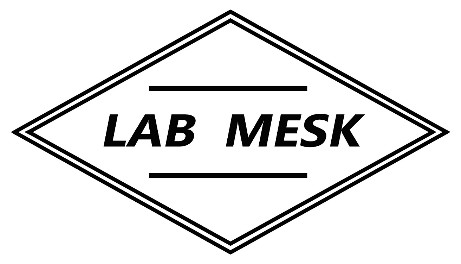 ..........................................................................		 (data oraz podpis osoby uprawnionej do złożenia zamówienia)       Laboratorium Wzorcujące Lab Mesk Spółka Cywilnaul. Wólczyńska 133, bud. nr 5, lok. 54I, 01-919 Warszawatel. 505-414-661, 500-002-611laboratorium@labmesk.pl, www.labmesk.pl*Dane zgłaszającego:*Dane zgłaszającego:*Dane zgłaszającego:*Dane zgłaszającego:Nazwa:NIP: Adres:Imię i nazwisko: Telefon:   Adres e-mail:Użytkownik:(jeżeli inny niż zgłaszający)Specyfikacja przyrządów do wzorcowania:Specyfikacja przyrządów do wzorcowania:Specyfikacja przyrządów do wzorcowania:Specyfikacja przyrządów do wzorcowania:Specyfikacja przyrządów do wzorcowania:Specyfikacja przyrządów do wzorcowania:Nazwa przyrząduZakres pomiarowyProducentNr fabrycznyNr identyfikacyjnyUwagi / Zalecenia do wykonania wzorcowaniaForma świadectwa wzorcowania: Dokument elektroniczny (e-mail do wysyłki świadectw:…………………………………………………………….…………………….)            Dokument papierowyForma faktury: Dokument elektroniczny (e-mail do wysyłki faktury:………………………………………………………………………………..…….)            Dokument papierowySposób zwrotu przyrządów po wzorcowaniu (proszę zaznaczyć właściwe okienko): Odbiór osobisty Samodzielnie zamówię kuriera po odbiór przesyłki Kurierem Laboratorium LAB MESK (od 25 zł netto) Adres do odesłania przyrządów (w przypadku gdy inny niż adres zgłaszającego):Kwota ubezpieczenia:…………. PLN